derskitabicevaplarim.com                                                    BUHARLAŞMA                                                                 KAYNAMA                                                                                        SICAKLIK                                                         ISIS1)Madde   nedir , tanımlayınız.……………………………………………………………………………………….……………………………………………………………………………………….S2) Cisim nedir, tanımlayınız.………………………………………………………………………………………………………………………………………………………………………………S3) Maddenin  özellikleri 3  tanedir, adlarını yazınız.1) …………………………………………………………………………..2) …………………………………………………………………………..3) …………………………………………………………………………..S4) maddenin FİZİKSEL ÖZELLİKLERİ nelerdir, 7 tanesini yazınız.1) ………………………………….      2) …………………………………3) …………………………………..      4) ………………………………….5) ………………………………………  6) …………………………………7) ……………………………………     8) …………………………………S5)Maddenin ÖLÇÜLEBİLİR ÖZELLİKLERİ nelerdir, yazınız.1) …………………………………………   2)  ………………………………..S6) Maddenin AYIRTEDİCİ  ÖZELLİKLERİ nelerdir , yazınız.1) ……………………………………………………………………………..2) ……………………………………………………………………………..S7) Erime nedir , tanımlayınız.…………………………………………………………………………………………………………………………………………………………………………S8) Buharlaşma  nedir , tanımlayınız.…………………………………………………………………………………………………………………………………………………………………………S9) Yoğuşma ( Yoğunlaşma ) nedir , tanımlayınız.…………………………………………………………………………………………………………………………………………………………………………S10)  Donma  nedir , tanımlayınız.…………………………………………………………………………………………………………………………………………………………………………S11) Süplimleşme  nedir , tanımlayınız.…………………………………………………………………………………………………………………………………………………………………………S12) Kırağılaşma  nedir , tanımlayınız.…………………………………………………………………………………………………………………………………………………………………………S13) Genleşme  nedir, tanımlayınız.…………………………………………………………………………………………………………………………………………………………………………S14) Büzülme nedir , tanımlayınız.…………………………………………………………………………………………………………………………………………………………………………S5) Elimize kolonya veya su döktüğümüzde neden serinlik hissederiz ?…………………………………………………………………………………………………………………………………………………………………………..S5) Yaz mevsiminde dükkanın önünü sulayan Elif Ece , bir süre sonra ortamın serinlediğini hissediyor , neden ?…………………………………………………………………………………………………………………………………………………………………………..S5) Esma yaz mevsiminde aldığı karpuzu kesip biraz bekliyor. Bir süre sonra karpuz soğuyor. Neden ?…………………………………………………………………………………………………………………………………………………………………………..S5) Yaz mevsiminde hava gözenekli bir testiye su dolduran İlknur , testi içindeki suyun  bir süre sonra soğuduğuu gözlemliyor. Su neden soğuyor ?…………………………………………………………………………………………………………………………………………………………………………..S1) İki metal bardak iç içe geçmiştir. Bu bardaklar koyayca nasıl ayrılabilir ?……………………………………………………………………………………………………………………………………………………………………………S2) Bir çamaşır ipinde gömlek , çorap  ve pantolon vardır. İlgili sıcaklık altında kuruyanları önceden  sonraya doğru sıralayınız.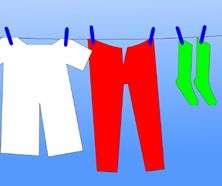 S3) İş: ………               Yukarıda verilen birbirine eş  küreler veriliyor.Bu kürelerin sıcaklıkları verilmiştir.Bu kürelerdeki  sıcaklıkların transferi sonucu en sonunda değeri ne olur ? ve sıcaklık transferini kırmızı kalem ile ok çizerek gösteriniz.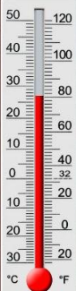 S4)Bir civa sıcak havada derecede yükselirken , soğuk  havalarda ise aşağıya düşer . Bu maddenin hangi özelliğinden  yararlanılarak yapılmıştır ?……………………………………………………………..S5)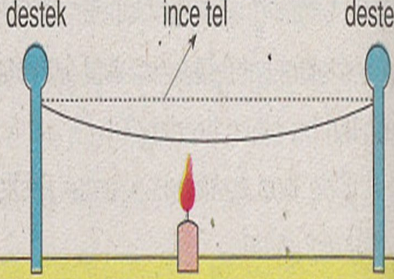                              Yukarıdaki resimde  noktalarla belirtilen telin olduğu yerin  altına bir mum konup yakıldığında o tel  aşağıya doğru iniyor, neden ?…………………………………………………………………………………S6)Katı , sıvı ve gaz maddeleri ısı etkisiyle genleşirler. Maddelerdeki bu genleşme en çoktan en aza doğru sıralayınız.…………………………………………………………………………………….S7)Aşağıda adı yazılan organların görevini yazınız.BEYİN: …………………………………………………………AKCİĞER: …………………………………………………..BÖBREK: ………………………………………………..İNCE  BAĞIRSAK: ……………………………………………………KALP: …………………………………………………………………S8) Sindirim nedir, tanımlayınız.……………………………………………………………………………………….……………………………………………………………………………………….S9) Emilim  nedir, tanımlayınız.……………………………………………………………………………………….……………………………………………………………………………………….S10) Boşaltım sistemi  organlarımızın adını yukarıdan aşağıya doğru yazınız.1) ………………………………………………………………2) ………………………………………………………………3) …………………………………………………………………4) ……………………………………………………………………S11)sindirim nerede olur ?…………………………………………………………………………S12)kalın bağırsakta neler emilir , yazınız.…………………………………………………………………………..S13) Sigara hangi organa en çok zarar verir ?……………………………………………………………………………S14) Alkol en çok hangi organa zarar verir ?………………………………………………………………………………….S15) Vücudumuza enerjiye çevrilen besin guruplarını sıralayınız.1) ………………………………………………………………2) ………………………………………………………………3) …………………………………………………………………S16) Böbreğimize neler zarar verir , yazınız.……………………………………………………………………………………………………………………………………………………………………………………………………………………………………………………………………………………………………………………………………………………………S17)Yetişkin bir insanda 32 diş vardır. Bu dişler 3 guruba ayrılır. Bunların sayılarını yanına yazınız.1) kesici diş: ………………………..2) köpek diş: ………………………3) Azı diş: ………………………………….S18) TAHILlara 3 örnek veriniz.………………………………………………………………………………….S19) Bakliyata 3 örnek veriniz.………………………………………………………………………………..S20) Unutkanlığı önlemek için hangi vitamin alınmalıdır ?………………………………………………………………………………….S21) Göz sağlığı için hangi vitamin gurubu alınmalıdır ?………………………………………………………………………………….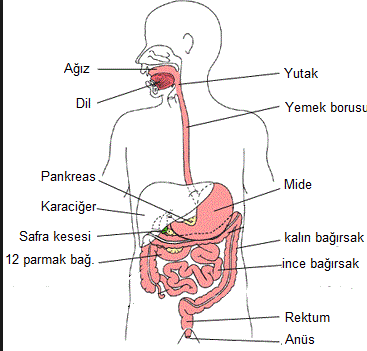 https://www.HangiSoru.com 1) sıvının  yüzeyinde olur.1) suyun her tarafında olur.2)her sıcaklıkta olur2) su sadece yüz derecede kaynar.3) sıcaklık artarsa  buharlaşma artar.3) sıcaklık artsa da  kaynama derecedi değişmez.1 ) Sıcaklık termometre ile ölçülür.1)  Isı kalorimetre kabı ile ölçülür.2) Sıcaklık birimi celsiyustur ( c) 2) Isı birimi joulu ve calori dir3) Sıcaklık enerji birimi değildir.3) Isı bir enerji birimidir.4) Kütle  azalsa da sıcaklık değişmez.4) Kütle değişirse  ısı değişir.